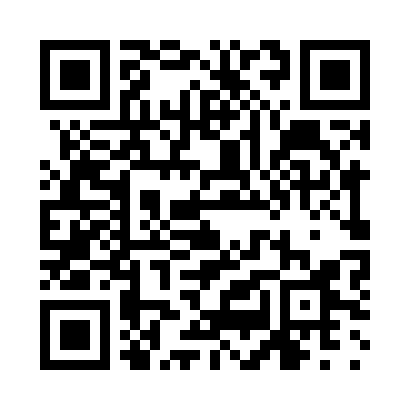 Prayer times for As, Czech RepublicWed 1 May 2024 - Fri 31 May 2024High Latitude Method: Angle Based RulePrayer Calculation Method: Muslim World LeagueAsar Calculation Method: HanafiPrayer times provided by https://www.salahtimes.comDateDayFajrSunriseDhuhrAsrMaghribIsha1Wed3:255:461:086:148:3110:422Thu3:225:441:086:158:3310:453Fri3:195:431:086:168:3410:484Sat3:155:411:086:178:3610:515Sun3:125:391:086:188:3710:546Mon3:095:381:086:198:3910:577Tue3:065:361:086:208:4010:598Wed3:025:341:086:218:4211:029Thu2:595:331:086:218:4311:0510Fri2:555:311:086:228:4511:0811Sat2:535:301:086:238:4611:1112Sun2:525:281:086:248:4811:1513Mon2:515:271:086:258:4911:1614Tue2:515:251:086:268:5111:1615Wed2:505:241:086:278:5211:1716Thu2:505:231:086:278:5311:1817Fri2:495:211:086:288:5511:1818Sat2:495:201:086:298:5611:1919Sun2:485:191:086:308:5811:1920Mon2:485:171:086:318:5911:2021Tue2:475:161:086:319:0011:2122Wed2:475:151:086:329:0111:2123Thu2:475:141:086:339:0311:2224Fri2:465:131:086:349:0411:2225Sat2:465:121:086:349:0511:2326Sun2:455:111:086:359:0611:2427Mon2:455:101:086:369:0811:2428Tue2:455:091:096:379:0911:2529Wed2:455:081:096:379:1011:2530Thu2:445:071:096:389:1111:2631Fri2:445:061:096:399:1211:26